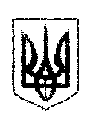 МІНІСТЕРСТВО ОСВІТИ І НАУКИ, ВІДДІЛ ОСВІТИ ПУЛИНСЬКОЇ  СЕЛИЩНОЇ РАДИСКОЛОБІВСЬКА ЗАГАЛЬНООСВІТНЯ ШКОЛА І-ІІ СТУПЕНІВ12016, Житомирська обл., Пулинський район, с. Сколобів, вул. О.Чернявського, 1 Телефон   (04131)   64-2-40  scolobiv@ukr.net Ідентифікаційний код   22056685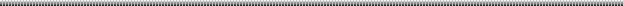 «09  вересня  2019 р.														НАКАЗ № 8Про створення комісії з розгляду випадків булінгу у закладі освіти       На виконання Закону України № 8584 від 18.12.2018р «Про внесення змін до деяких законодавчих актів України щодо  протидії булінгу», відповідно до методичних рекомендацій Міністерства освіти, науки та молоді, з метою виявлення та протидії булінгу серед учасників освітнього процесу, швидкого реагування на такі випадки,НАКАЗУЮ:1.Створити комісію з розгляду випадків булінгу  серед учасників освітнього процесу у такому складі:Голова комісії – Тичина А.Ю., заступник директора з навчально-виховної роботиСекретар комісії – Ковбар Т.Л. – інспектор з охорони дитинства.Члени комісії: Ткаченко І.А. - педагог-організатор, Венгловська В.М. фельдшер медпункту, Прокопчук І.А. – голова батьківського комітету.2.У випадках скликання комісії до її роботи залучати батьків, чиї діти причетні до випадків булінгу3. Засідання комісії проводити у випадку письмової заяви керівнику закладу освіти.4. З метою профілактики проявів негативної поведінки учнів, чиї дії у майбутньому можуть кваліфікуватися як булінг, невідкладно скликати засідання комісії та залучати батьків учнів до її засідань.4. До роботи комісії залучати уповноважених осіб Національної поліції України та Служби у справах дітей.5. Класним керівникам постійно проводити  роз’яснювальну роботу з учнями та батьками щодо їх відповідальності за дії, які прирівнюються до булінгу.6. Довести до відома усіх педагогічних працівників про персональну відповідальність за випадки  булінгу з їх боку чи спробу втаємничення таких випадків зі сторони учнів чи колег по роботі.7. З даним наказом ознайомити усіх педагогічних працівників, учнів та їх батьків.8. Копію даного наказу розмістити на офіційному сайті закладу освіти Сколобівської ЗОШ І-ІІ ст.9. Контроль за виконанням наказу залишаю за собою.Директор                              Дереза Т.П.З наказом ознайомлені:Тичина Андрій Юрійович		______Ткаченко Інна Анатоліївна		______Дичук Вадим Юрійович		______Єрега Яна Вікторівна		______Ковбар Тетяна Леонідівна		______Семеній Юрій Васильович		______Мянівська Валентина Григорівна	______Савченко Максим Михайлович	______Венгловська Вікторія Михайлівна	______Прокопчук Іван Антонович		______